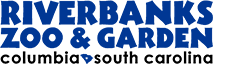 RIVERBANKS PARK COMMISSIONMEETING AGENDAMarch 19, 2020March meeting has been cancelled. Will plan to meet in April as scheduled.